Partial revision of the Test Guidelines for PEPPERDocument prepared by an expert from the European UnionDisclaimer:  this document does not represent UPOV policies or guidance	The purpose of this document is to present a proposal for a partial revision of the Test Guidelines for Pepper (Capsicum annuum L.) (document TG/76/8 Rev.).	The Technical Working Party for Vegetables (TWV), at its fifty-first session, held in Roelofarendsveen, Netherlands, from July 3 to 7, 2017, considered a proposal for a partial revision of the Test Guidelines for Pepper (document TG/76/8 Rev.) on the basis of documents TG/76/8 Rev. and TWV/51/7 “Partial Revision of the Test Guidelines for Pepper” and proposed the following revisions to the Test Guidelines Pepper (see document TWV/51/16 “Report”, paragraphs 107 and 108):To change the example varieties for the following characteristics of Characteristic 48 “Resistance to Tobamovirus”48.1 “Tobacco mosaic virus Pathotype 0 (TMV: 0)”48.2 “Pepper mild mottle virus Pathotype 1.2 (PMMoV: 1.2)”48.3 “Pepper mild mottle virus Pathotype 1.2.3 (PMMoV: 1.2.3)”To change the methodology for Characteristic 48 “Resistance to Tobamovirus” under Ad. 48	The TWV noted that, at the same time as the partial revision of Char. 48 “Resistance to Tobamovirus”, the following correction would be made Pepper (see document TWV/51/16 “Report”, paragraph 109):(c)	To add the missing method of observation VG to Characteristic 2 “Plant: habit” (see documents TG/76/8(proj.6) and TC/42/11, Annex II).	The proposed changes are presented below in highlight and underline (insertion) and strikethrough (deletion).Proposal to change the example varieties for the following characteristics of Characteristic 48 “Resistance to Tobamovirus”Current wordingProposed new wordingProposal to change the methodology for Characteristic 48 “Resistance to Tobamovirus” under Ad. 48Current wording Ad. 48: Resistance to Tobamovirus*no seed of L2 varieties available; L2 is not used in breedingProposed new wordingAd. 48: Resistance to TobamovirusProposal to add the missing method of observation VG to Characteristic 2 “Plant: habit”Current wordingProposed new wording [End of document]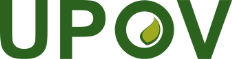 EInternational Union for the Protection of New Varieties of PlantsEnlarged Editorial CommitteeGeneva, March 26 and 27, 2018TC-EDC/Mar18/6Original:  EnglishDate:  February 1, 201848.

(+)VGResistance to TobamovirusRésistance au tobamovirusResistenz gegen TobamovirusResistencia al tobamovirus48.1 (*)Tobacco mosaic virus 
Pathotype 0 
(TMV: 0)Tobacco mosaic virus 
Pathotype 0 
(TMV: 0)Tobacco mosaic virus 
Pathotyp 0 
(TMV: 0)Tobacco mosaic virus 
Patotipo 0
 (TMV: 0)QLabsentabsentefehlendausenteGordo, Pepita, Piperade1presentprésentevorhandenpresenteLamuyo, Sonar, 
Yolo Wonder948.2
(*)Pepper mild mottle virus 
Pathotype 1.2
(PMMoV: 1.2)Pepper mild mottle virus 
Pathotype 1.2
(PMMoV: 1.2)Pepper mild mottle virus 
Pathotyp 1.2
(PMMoV: 1.2)Pepper mild mottle virus 
Patotipo 1.2
(PMMoV: 1.2)QLabsentabsentefehlendausenteLamuyo, Yolo Wonder1presentprésentevorhandenpresenteFerrari, Orion, Solario948.3
(*)
Pepper mild mottle virus 
Pathotype 1.2.3
(PMMoV: 1.2.3)Pepper mild mottle virus 
Pathotype 1.2.3
(PMMoV: 1.2.3)Pepper mild mottle virus 
Pathotyp 1.2.3
(PMMoV: 1.2.3)Pepper mild mottle virus 
Patotipo 1.2.3
(PMMoV: 1.2.3)QLabsentabsentefehlendausenteSolario, Yolo Wonder1presentprésentevorhandenpresenteCuby, Friendly948.

(+)VGResistance to TobamovirusRésistance au tobamovirusResistenz gegen TobamovirusResistencia al tobamovirus48.1 (*)Tobacco mosaic virus 
Pathotype P0 
(TMV: 0)Tobacco mosaic virus 
Pathotype 0 
(TMV: 0)Tobacco mosaic virus 
Pathotyp 0 
(TMV: 0)Tobacco mosaic virus 
Patotipo 0
 (TMV: 0)QLabsentabsentefehlendausenteGordo, Pepita, Piperade Lamu, Pepita, Piquillo1presentprésentevorhandenpresenteLamuyo, Sonar, Fehérözön, Turia,
Yolo Wonder948.2
(*)Pepper mild mottle virus 
Pathotype P1.2
(PMMoV: 1.2)Pepper mild mottle virus 
Pathotype 1.2
(PMMoV: 1.2)Pepper mild mottle virus 
Pathotyp 1.2
(PMMoV: 1.2)Pepper mild mottle virus 
Patotipo 1.2
(PMMoV: 1.2)QLabsentabsentefehlendausenteLamuyo, Fehérözön, Lamu, Turia, Yolo Wonder1presentprésentevorhandenpresenteFerrari, Orion, Solario Candela, Ferrari, Novi 3, PI152225948.3
(*)
Pepper mild mottle virus 
Pathotype P1.2.3
(PMMoV: 1.2.3)Pepper mild mottle virus 
Pathotype 1.2.3
(PMMoV: 1.2.3)Pepper mild mottle virus 
Pathotyp 1.2.3
(PMMoV: 1.2.3)Pepper mild mottle virus 
Patotipo 1.2.3
(PMMoV: 1.2.3)QLabsentabsentefehlendausenteSolario, Candela, Ferrari, Yolo Wonder1presentprésentevorhandenpresenteCuby, Bisonte, Friendly, Tom 491.PathogenTobamovirus (the genus containing Tobacco mosaic virus (TMV), and Pepper mild mottle virus (PMMoV))2.Quarantine statusno3.Host speciesCapsicum annuum4.Source of inoculumGEVES (FR), Naktuinbouw (NL), INIA (ES)5.IsolatePathotype 0, Pathotype 1.2, and Pathotype 1.2.36.Establishment isolate identityon differentials (S = susceptible, R = resistant)Tobamovirus Pathotypes on PepperTobamovirus Pathotypes on PepperTobamovirus Pathotypes on PepperTMV: 0PMMoV: 1.2PMMo: 1.2.3Resistance codeResistance gene01.21.2.3DifferentialsL0SSSLamu, Pepita Tm0L1RSSExplorer, Lamuyo, Sonar, Yolo WonderTm1L2*RSSC. frutescens ‘Tabasco’*Tm2L3RRSFerrari, Novi 3, Orion, SolarioTm3L4RRRCuby, Friendly, Tom 47.Establishment pathogenicityuse susceptible pepper standard or lesions on Nicotiana tabacum 'Xanthi' 2 days after inoculation8.Multiplication inoculum8.1Multiplication mediumon living plant or desiccated leaves8.2Multiplication varietytomato or pepper (e.g. Lamu) or Nicotiana tabacum (cv. Samsun)8.3Plant stage at inoculationcotyledons fully developed or at “first leaf” pointed stage or 3-5 leaf  8.4Inoculation mediumice-cold PBS + carborundum8.5Inoculation methodrubbing8.6Harvest of inoculum-8.7Check of harvested inoculum-8.8Shelflife/viability inoculumfreeze-dried leaves dry storage at 4°C for ten years9.Format of the test9.1Number of plants per genotypeat least 20 plants9.2Number of replicatese.g. 19.3Control varietiessee table of example varieties belowResistance to ToMV: 0 – TMV: 0PMMoV: 1.2PMMoV: 1.2.3absentGordo, Pepita, PiperadeLamuyo, Yolo WonderSolario, Yolo WonderpresentLamuyo, Sonar, Yolo WonderFerrari, Orion, Solario Cuby, Friendly9.4Test designto add untreated plant9.5Test facilityglasshouse or climatic chamber9.6Temperature20-25°C  9.7Lightat least 12h9.8Season-9.9Special measures-10.Inoculation10.1Preparation inoculumjuice: PBS(1:9). To obtain the juice, it is preferable to use a mortar for grinding infected leaves10.2Quantification inoculum150 plants with 100 ml virus suspension10.3Plant stage at inoculationcotyledons fully developed or at “first leaf” pointed stage or 3-5th leaf  10.4Inoculation methodrubbing with a virus suspension or using of brush for more equable inoculation and avoiding mechanical damage10.5First observation5-6 days to 10 - 15 days post inoculation10.6Second observation10-11 days post inoculation to 15 - 20 days post inoculation10.7Final observations20 days post inoculation11.Observations11.1Methodvisual, comparative; necrosis signifies hypersensitivity and resistance11.2Observation scale[1] absent: mosaic (sometimes developing late, sometimes early and leading to plant death without hypersensitivity)[9] presentAll these observations could be made:systemic necrosis, stuntinglocal necrosis, leaf droppingno virus symptoms, only mechanical damageThey can be linked to several factors such as the earliness of contamination, the strain use for example (see CPVO project HARMORES 2 – 2012-2015), but not due to particular genotypes.11.3Validation of teston standards11.4Off-typesmaximum 1 on 20 plants12.Interpretation of data in terms of UPOV characteristic statesQL13.Critical control pointsTobamovirus pathotype is defined on differentials and may belong to TMV: 0, PMMoV: 1.2, PMMoV: 1.2.31.PathogenTobacco mosaic virus and Pepper mild mottle virus2.Quarantine statusno3.Host speciesSweet pepper, hot pepper, paprika and chili – Capsicum annuum L.4.Source of inoculumGEVES (FR), Naktuinbouw (NL) or INIA (SP)5.IsolateTobacco mosaic virus pathotype 0 (TMV: 0) strain Vi-6Pepper mild mottle virus pathotype 1.2 (PMMoV: 1.2) strain nt203Pepper mild mottle virus pathotype 1.2.3 (PMMoV: 1.2.3) strain EveThe test protocols have been validated in a CPVO co-funded project with these 3 isolates/pathotypes.6.Establishment isolate identitygenetically defined pepper differentials (reference to ISFwebsite: http://www.worldseed.org/isf/differential_hosts.html)7.Establishment pathogenicityTest on susceptible plants8.Multiplication inoculum8.1Multiplication mediumRegeneration of the virus of plant material before inoculum preparation.8.2Multiplication varietyOn susceptible pepper variety, Tobamovirus races may be multiplied on varieties which are selective for each particular race. For TMV, because tomato and tobacco Nicotiana tabacum cv. Samsun have large leaves and can produce a lot of inoculum, they are recommended for the multiplication of TMV: 0.8.3Plant stage at inoculationsee 10.38.4Inoculation mediumsee 10.18.5Inoculation methodsee 10.48.6Harvest of inoculumSymptomatic fresh leaves8.7Check of harvested inoculumoption: on young leaves of Nicotiana tabacum “Xanthi”, check for local lesions after 5-7 days at 20-25°C.8.8Shelflife/viability inoculumfresh > 1 day in fridge, desiccated > 1 year in fridge or juice > 1 year in freezer at -20°C9.Format of the test9.1Number of plants per genotypeAt least 20 plants.9.2Number of replicates-9.3Control varietiesTMV: 0:Susceptible controls: Lamu, Pepita, Piquillo Resistant controls: Fehérözön, Yolo WonderPMMoV: 1.2:Susceptible controls: Fehérözön, Lamu, Yolo WonderResistant controls: Ferrari, Novi 3PMMoV: 1.2.3:Susceptible controls: Ferrari, Yolo WonderResistant controls: Friendly, Tom 49.4Test designadd non inoculated plants9.5Test facilityClimate room or greenhouse9.6Temperature20-25°C9.7Light12 hours or longer9.8Season-9.9Special measures-10.Inoculation10.1Preparation inoculum1 g leaf with symptoms with 10 mL PBS or similar buffer or dilution of juice in water.Homogenize, add carborundum to buffer10.2Quantification inoculum-10.3Plant stage at inoculationTMV: 0, cotyledons to first leaf stagePMMoV: 1.2, cotyledon stagePMMoV: 1.2.3, cotyledon stage10.4Inoculation methodrubbing with the virus suspension.10.5First observationTMV:0:4-7 days post-inoculation for observation of local necrosis.PMMoV: 1.2 and PMMoV: 1.2.3:4-7 days post-inoculation for observation of local necrotic lesions which can lead to cotyledon drop. After this date these necrosis can hardly be seen on fallen cotyledons.10.6Second observationTMV: 0:two weeks post-inoculation for observation of symptoms of susceptibility.PMMoV: 1.2 and PMMoV: 1.2.3:two weeks post-inoculation for observation of symptoms of susceptibility.10.7Final observationsTMV:0 :three weeks post-inoculation.PMMoV: 1.2 and PMMoV: 1.2.3:three weeks post-inoculation.For TMV:0, PMMoV: 1.2 and PMMoV: 1.2.3, two of these three observations may be sufficient; the third notation is optional for observation of evolution of symptoms (depending on symptoms on controls or heterogeneous behaviour).11.Observations11.1MethodVisual11.2Observation scaleTMV: 0:Susceptibility: mosaic (aucuba in case of aucuba strain as Vi-6), growth reduction, death of plants.Resistance: local necrotic lesions which can lead to leave drop, systemic necrosis, vein necrosis, stem necrosis.PMMoV: 1.2 and PMMoV: 1.2.3:Susceptibility: mosaic (green), growth reduction.Resistance: local necrotic lesions which can lead to cotyledon drop, systemic necrosis.11.3Validation of testevaluation of variety resistance should be calibrated with results of resistant and susceptible controls.12.Interpretation of data in terms of 
UPOV characteristic statesabsent……………………….[1]	susceptiblepresent………………………[9]	resistant13.Critical control pointsFor TMV: 0, plants with no symptoms at all have to be interpreted as escapes of inoculation.Recommended dates of notation should be adapted depending of expression of symptoms on controls.Environmental conditions can have an effect on the expression of symptoms over time. In this case a third notation could be necessary.Recommended dates of notation should be adapted depending of expression of symptoms on controls.Environmental conditions can have an effect on the expression of symptoms over time. In this case a third notation could be necessary.2.Plant: habitPlante: portPflanze: WuchsformPlanta: porteQNuprightérigéaufrechterectoDe Cayenne, 
Doux très long des Landes, Piquant d’Algérie1semi-uprightdemi-érigéhalbaufrechtsemierectoClovis, Sonar2prostrateétaléliegendpostradoDelphin, Trophy32.VGPlant: habitPlante: portPflanze: WuchsformPlanta: porteQNuprightérigéaufrechterectoDe Cayenne, 
Doux très long des Landes, Piquant d’Algérie1semi-uprightdemi-érigéhalbaufrechtsemierectoClovis, Sonar2prostrateétaléliegendpostradoDelphin, Trophy3